Topic 12 – Nuclear ChemistryLesson 2 – Nuclear Energy through Fission and FusionTerms to KnowFission –Fusion –Balanced Nuclear Equations –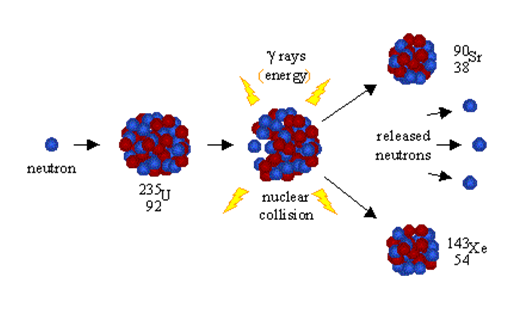 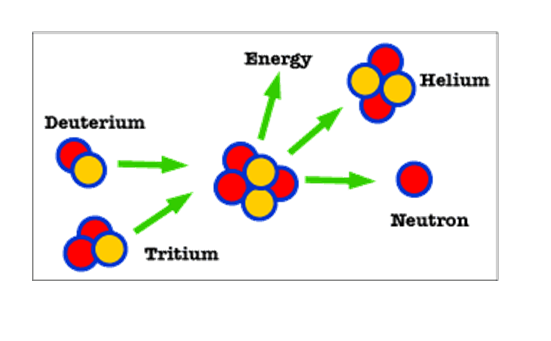 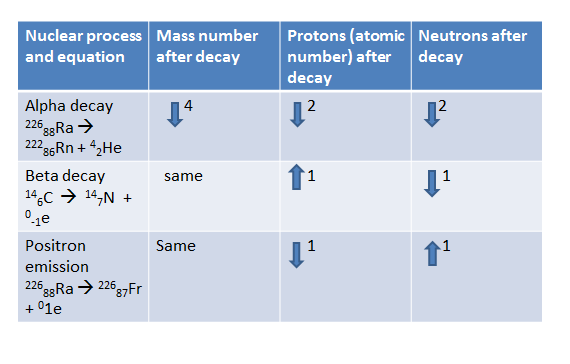 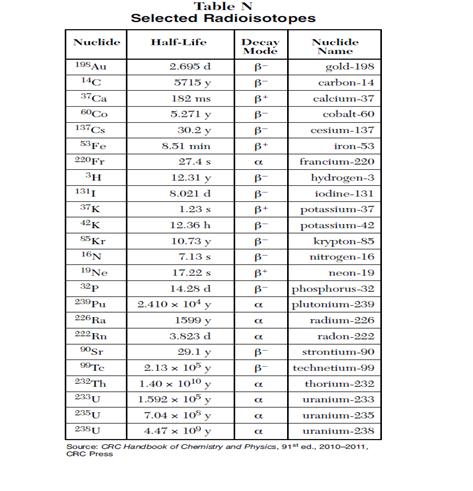 